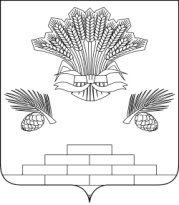 РОССИЙСКАЯ ФЕДЕРАЦИЯСОВЕТ НАРОДНЫХ ДЕПУТАТОВ ЯШКИНСКОГО МУНИЦИПАЛЬНОГО РАЙОНАПЯТОГО СОЗЫВА(пятьдесят четвертое заседание)                                               РЕШЕНИЕот «26» мая  2017 г. №318-рпгт ЯшкиноОб утверждении перечня должностей муниципальной  службы, в течение двух лет после увольнения с которых, муниципальный служащий имеет право замещать   на условиях трудового договора должности в  организации и (или) выполнять в данной организации работы (оказывать данной организации услуги) в течение месяца стоимостью более ста тысяч рублей на условиях гражданского - правового договора,  если отдельные функции (административного) муниципального управления входили  в должностные (служебные) обязанности муниципального служащего, с согласия комиссии по соблюдению требований к служебному поведению муниципальных служащих и урегулированию конфликта интересов В соответствии с Федеральным законом от 02.03.2007 № 25-ФЗ «О муниципальной  службе в Российской  Федерации», Федеральным законом от 25.12.2008 № 273-ФЗ «О противодействии коррупции», Указом Президента Российской  Федерации от 21.07.2010 № 925 «О мерах по реализации отдельных положений Федерального закона «О противодействии коррупции», руководствуясь Уставом Яшкинского муниципального района, Совет народных депутатов Яшкинского муниципального района РЕШИЛ:      	1.Утвердить перечень  должностей муниципальной  службы Яшкинского муниципального района, в течение двух лет после увольнения с которых, муниципальный служащий Яшкинского муниципального района имеет право замещать   на условиях трудового договора должности в  организации и (или) выполнять в данной организации работы (оказывать данной организации услуги) в течение месяца стоимостью более ста тысяч рублей на условиях гражданского - правового договора,  если отдельные функции (административного) муниципального управления входили  в должностные (служебные) обязанности муниципального служащего Яшкинского муниципального района, с согласия комиссии по соблюдению требований к служебному поведению муниципальных служащих и урегулированию конфликта интересов согласно приложению к настоящему решению.    	2.Признать утратившим силу решение Яшкинского районного совета народных депутатов от  23.11.2010 года  №  236-р «О мерах по реализации отдельных положений Федерального закона «О противодействии коррупции».    	3.Настоящее решение обнародовать на информационном стенде администрации Яшкинского муниципального района.    	4.Контроль  за исполнением данного решения возложить на постоянный комитет по вопросам местного самоуправления, законности и правопорядка Совета народных депутатов Яшкинского муниципального района  (председатель - Н.И. Касьянова).    	5. Настоящее решение вступает в силу после его обнародования.                                       Приложение к решениюСовета народных депутатовЯшкинского муниципального районаот 26.05. 2017 № 318-р Перечень должностей муниципальной  службы Яшкинского муниципального района, в течение двух лет после увольнения с которых, муниципальный служащий Яшкинского муниципального района имеет право замещать   на условиях трудового договора должности в  организации и (или) выполнять в данной организации работы (оказывать данной организации услуги) в течение месяца стоимостью более ста тысяч рублей на условиях гражданского - правового договора,  если отдельные функции (административного) муниципального управления входили  в должностные (служебные) обязанности муниципального служащего Яшкинского муниципального района, с согласия комиссии по соблюдению требований к служебному поведению муниципальных служащих и урегулированию конфликта интересов Должности муниципальной службы, учреждаемыедля непосредственного обеспечения исполнения полномочийлица, замещающего муниципальную должность                                               Высшая должность Первый заместитель главы муниципального образования Заместитель главы муниципального образования                                                Ведущая должностьПомошник главы муниципального образования Должности муниципальной службы, учреждаемые для обеспеченияисполнения полномочий представительного органа муниципального образования                                              Ведущая должностьКонсультант-советник                                              Старшая должностьГлавный специалистДолжности муниципальной службы, учреждаемые для обеспеченияисполнения полномочий местной администрации                                             Высшая должностьНачальник управления                                             Главная должностьНачальник самостоятельного отдела                                           Ведущая должностьПресс-секретарьНачальник (заведующий) службыЗаведующий секторомКонсультант-советник                                         Старшая должностьГлавный специалистВедущий специалистДолжности муниципальной службы, учреждаемые для обеспеченияисполнения полномочий контрольного органа муниципального образования                                        Главная должностьАудитор                                       Ведущая должностьКонсультант-советникПредседатель Совета народных депутатов Яшкинского муниципального района                                                         Ю.Э. Вульф                              Глава   Яшкинского           муниципального района                                С.В. Фролов